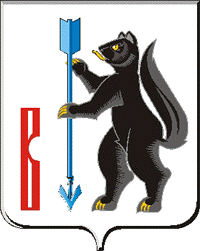 АДМИНИСТРАЦИЯГОРОДСКОГО ОКРУГА ВЕРХОТУРСКИЙР А С П О Р Я Ж Е Н И Еот 31.01.2022 г. № 28г. ВерхотурьеО подготовке и проведении в городском округе Верхотурский Декады лыжного спорта и ХL  Всероссийской массовой лыжной гонки “Лыжня России – 2022”В соответствии с Единым календарным планом межрегиональных, Всероссийских и международных физкультурных мероприятий Министерства спорта Российской Федерации на 2022 год, календарным планом официальных физкультурных мероприятий и спортивных мероприятий Свердловской области на 2022 год, утвержденным Приказом Министерства физической культуры и спорта Свердловской области от 30.12.2021 № 70/СМ, в целях развития массового спорта и пропаганды физической культуры в городском округе Верхотурский, повышения престижа лыжного спорта среди населения, привлечения людей к активному и здоровому образу жизни, руководствуясь Уставом городского округа Верхотурский:	1.Провести на территории городского округа Верхотурский:	с 02 по 12 февраля 2022года – Декаду лыжного спорта;	12 февраля 2022 года ХL Всероссийскую массовую лыжную гонку «Лыжня России – 2022».2.Утвердить прилагаемые: 1) Состав организационного комитета по подготовке и проведению в городском округе Верхотурский Декады лыжного спорта и ХL Всероссийской массовой лыжной гонки “Лыжня России – 2022”;2) Положение о проведении массовой лыжной гонке “Лыжня России – 2022” в городском округе Верхотурский.3.Директору Муниципального бюджетного спортивно-оздоровительного учреждения «Спортивный клуб «Олимп» (далее МБСОУ «СК «Олимп») Жирякову П.В. обеспечить общее руководство организации в городском округе Верхотурский Декады лыжного спорта и ХL Всероссийской массовой лыжной гонки “Лыжня России – 2022” 12 февраля 2022 года.4.Исполняющей обязанности Начальника Муниципального казенного учреждения «Управления образования городского округа Верхотурский» Мамонцевой Т.В.  в период с 02 по 12 февраля 2022 года организовать спортивные мероприятия «Декада лыжного спорта» в образовательных учреждениях с привлечением не менее 90% обучающихся и сотрудников образовательных учреждений, обеспечить активное участие школьников в главном забеге 5  февраля в селе Кордюково и 12 февраля в финальной лыжной гонке. Отчет о проведении мероприятий предоставлять ежедневно в МБСОУ «Спортивный клуб «Олимп». 5.Исполняющему обязанности директора  Муниципального бюджетного образовательного учреждения дополнительного образования «Детско-юношеская спортивная школа» Воронину В.Н. обеспечить подготовку места проведения (лыжная база МБУ ДО «ДЮСШ») в городском округе Верхотурский Декады лыжного спорта и ХL Всероссийской массовой лыжной гонки “Лыжня России – 2022”, работу пункта проката лыжного инвентаря с 02 по 12 февраля 2022 года, 12 февраля - организовать судейство во время проведения Всероссийской массовой лыжной гонки «Лыжня России -2022». Также, обеспечить соблюдение дополнительных мер по защите населения от новой коронавирусной инфекции (2019-nCoV) согласно Указу Губернатора Свердловской области от 18 марта 2020 года № 100-УГ, производить измерение температуры тела всем посетителям лыжной базы с обязательным отстранением лиц с повышенной температурой.6.Директору МБУ ДО «Центр детского творчества» Настаповой В. Ю. организовать музыкальное сопровождение при проведении Массовой лыжной гонки «Лыжня России 2022» 12 февраля 2022 года.7.Комитету экономики и планирования Администрации городского округа Верхотурский  (Нарсеева Е.Н.) организовать работу объектов торговли и общественного питания в местах проведения ХL Всероссийской массовой лыжной гонки “Лыжня России – 2022”.8.Начальнику Кордюковского территориального управления Администрации городского округа Верхотурский Карагодину А.П. организовать 05 февраля 2022 года проведение в с. Кордюково лыжной гонки с участием жителей с. Дерябино, п. Карпунинский, с. Меркушино, с. Усть-Салда, д. Лаптева, д. Морозова.9.Начальникам территориальных управлений Администрации городского округа Верхотурский, руководителям организаций, учреждений всех форм собственности принять участие в подготовке команд для участия в Декаде лыжного спорта и ХL Всероссийской массовой лыжной гонки “Лыжня России – 2022” в городском округе Верхотурский, оказать содействие в привлечении максимального числа участников, обеспечить доставку участников к месту старта.	10.Рекомендовать руководителям ГБОУ СО «Верхотурская гимназия» Екимовой С.А., ГБОУ СО «СОШ № 3» Берестовой А.Ф., ГБОУ СО «СОШ № 2» Протопоповой Т.Ю., филиала ГБОУ СПО СО «Верхнетуринский механический техникум» Фахрисламовой Н.А. организовать спортивные мероприятия «Декада лыжного спорта». Отчет о проведении мероприятий предоставить в МБСОУ «Спортивный клуб «Олимп»  до 12 февраля 2022 г.	11.Рекомендовать отделу полиции № 33 (дислокация г. Верхотурье) ММО МВД «Новолялинский» (Дуркин С.Ю.) организовать мероприятия антитеррористической направленности и обеспечить охрану общественного порядка при проведении ХL Всероссийской массовой лыжной гонки “Лыжня России – 2022”.12.Рекомендовать главному врачу ГАУЗ СО «Центральная районная больница Верхотурского района» Полтавскому С.Н. обеспечить медицинское обслуживание участников ХL Всероссийской массовой лыжной гонки “Лыжня России – 2022”.13.Муниципальному казенному учреждению «Служба «Заказчика» городского округа Верхотурский (Сидоров В.Н.) организовать очистку от снега подъездных дорог, стоянок автотранспорта в месте проведения главного старта “Лыжня России – 2022” в городском округе Верхотурский.14. Опубликовать настоящее распоряжение в информационном бюллетене «Верхотурская неделя» и разместить на официальном сайте городского округа Верхотурский. 15.Контроль исполнения настоящего распоряжения возложить на заместителя главы Администрации городского округа Верхотурский Бердникову Н.Ю. Глава городского округа Верхотурский                                                А.Г. ЛихановСоставорганизационного комитета по подготовке и проведению в городском округе Верхотурский Декады лыжного спорта и ХL Всероссийской массовой лыжной гонки “Лыжня России – 2022.УТВЕРЖДЕНраспоряжением Администрации городского округа Верхотурскийот 31.01.2022 г. № 28«О подготовке и проведении в городском округе Верхотурский Декады лыжного спорта и ХL Всероссийской массовой лыжной гонки “Лыжня России – 2022”1. Бердникова Наталья ЮрьевнаЧлены организационного комитета:2. ЖиряковПавел Васильевич3.МамонцеваТатьяна Владимировна4.КарагодинАлександр Петрович5.ВоронинВиктор НиколаевичЗаместитель главы Администрации по социальным вопросам, председатель организационного комитетадиректор Муниципального бюджетного спортивно-оздоровительного учреждения «Спортивный клуб «Олимп»и.о. начальника Управления образования городского округа Верхотурскийначальник Кордюковского территориального управления городского округа Верхотурскийи.о. директора Муниципального бюджетного  учреждения дополнительного образования  «Детско-юношеская спортивная школа»